Homework Worksheet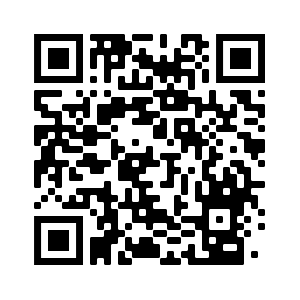 Year 9 Spanish Term 3.1 Week 5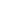 Part 1: Practise on Quizlet for 15 minutes. Do the following tasks: Write (both translating into English and into Spanish); Spell (hear & type); Test (all questions).Part 2: Using the words around the edge of the text, make at least 10 replacements (or as many as you can) in 13 minutes.Note: you may need to make changes to the form or position of other words.Now complete either Part 3a OR Part 3b (12 minutes).Part 3a: Now translate your adapted text into English.Part 3b: Part 3b: Rewrite the original text from “Por eso vais…” to “¿vale?”, changing the verbs into the present tense. Make all the necessary changes of verb form.entonces[después]difíciles[fáciles]ahora mismo[en este momento]mucho[bastante]diferentes[iguales]bajo[alto]tren[autobús]¡Hola! Hoy vamos a hablar de la visita a una empresa el próximo viernes. Vais a ir en autobús, así que es importante salir bastante antes de las diez. Primero vais a ver las oficinas de una marca muy conocida, están en un edificio alto en el centro. Después vais a conocer a una persona muy importante: la directora de la empresa. En este momento tiene mucho trabajo: quiere buscar otras empresas en países ricos para llevar productos allí porque le da alegría, pero también quiere hacer actividades iguales aquí. Por eso vais a tener un diálogo con Almudena, la directora, y ella también va a hacer preguntas fáciles. Es una forma práctica de aprender sobre el mundo del trabajo. La visita va a terminar a las doce y después el teatro va a organizar un espectáculo con un autor de arte tradicional que habla inglés. No podemos hablar fuerte, ¿vale?¡Hola! Hoy vamos a hablar de la visita a una empresa el próximo viernes. Vais a ir en autobús, así que es importante salir bastante antes de las diez. Primero vais a ver las oficinas de una marca muy conocida, están en un edificio alto en el centro. Después vais a conocer a una persona muy importante: la directora de la empresa. En este momento tiene mucho trabajo: quiere buscar otras empresas en países ricos para llevar productos allí porque le da alegría, pero también quiere hacer actividades iguales aquí. Por eso vais a tener un diálogo con Almudena, la directora, y ella también va a hacer preguntas fáciles. Es una forma práctica de aprender sobre el mundo del trabajo. La visita va a terminar a las doce y después el teatro va a organizar un espectáculo con un autor de arte tradicional que habla inglés. No podemos hablar fuerte, ¿vale?¡Hola! Hoy vamos a hablar de la visita a una empresa el próximo viernes. Vais a ir en autobús, así que es importante salir bastante antes de las diez. Primero vais a ver las oficinas de una marca muy conocida, están en un edificio alto en el centro. Después vais a conocer a una persona muy importante: la directora de la empresa. En este momento tiene mucho trabajo: quiere buscar otras empresas en países ricos para llevar productos allí porque le da alegría, pero también quiere hacer actividades iguales aquí. Por eso vais a tener un diálogo con Almudena, la directora, y ella también va a hacer preguntas fáciles. Es una forma práctica de aprender sobre el mundo del trabajo. La visita va a terminar a las doce y después el teatro va a organizar un espectáculo con un autor de arte tradicional que habla inglés. No podemos hablar fuerte, ¿vale?¡Hola! Hoy vamos a hablar de la visita a una empresa el próximo viernes. Vais a ir en autobús, así que es importante salir bastante antes de las diez. Primero vais a ver las oficinas de una marca muy conocida, están en un edificio alto en el centro. Después vais a conocer a una persona muy importante: la directora de la empresa. En este momento tiene mucho trabajo: quiere buscar otras empresas en países ricos para llevar productos allí porque le da alegría, pero también quiere hacer actividades iguales aquí. Por eso vais a tener un diálogo con Almudena, la directora, y ella también va a hacer preguntas fáciles. Es una forma práctica de aprender sobre el mundo del trabajo. La visita va a terminar a las doce y después el teatro va a organizar un espectáculo con un autor de arte tradicional que habla inglés. No podemos hablar fuerte, ¿vale?chino[inglés]famosa[conocida]¡Hola! Hoy vamos a hablar de la visita a una empresa el próximo viernes. Vais a ir en autobús, así que es importante salir bastante antes de las diez. Primero vais a ver las oficinas de una marca muy conocida, están en un edificio alto en el centro. Después vais a conocer a una persona muy importante: la directora de la empresa. En este momento tiene mucho trabajo: quiere buscar otras empresas en países ricos para llevar productos allí porque le da alegría, pero también quiere hacer actividades iguales aquí. Por eso vais a tener un diálogo con Almudena, la directora, y ella también va a hacer preguntas fáciles. Es una forma práctica de aprender sobre el mundo del trabajo. La visita va a terminar a las doce y después el teatro va a organizar un espectáculo con un autor de arte tradicional que habla inglés. No podemos hablar fuerte, ¿vale?¡Hola! Hoy vamos a hablar de la visita a una empresa el próximo viernes. Vais a ir en autobús, así que es importante salir bastante antes de las diez. Primero vais a ver las oficinas de una marca muy conocida, están en un edificio alto en el centro. Después vais a conocer a una persona muy importante: la directora de la empresa. En este momento tiene mucho trabajo: quiere buscar otras empresas en países ricos para llevar productos allí porque le da alegría, pero también quiere hacer actividades iguales aquí. Por eso vais a tener un diálogo con Almudena, la directora, y ella también va a hacer preguntas fáciles. Es una forma práctica de aprender sobre el mundo del trabajo. La visita va a terminar a las doce y después el teatro va a organizar un espectáculo con un autor de arte tradicional que habla inglés. No podemos hablar fuerte, ¿vale?¡Hola! Hoy vamos a hablar de la visita a una empresa el próximo viernes. Vais a ir en autobús, así que es importante salir bastante antes de las diez. Primero vais a ver las oficinas de una marca muy conocida, están en un edificio alto en el centro. Después vais a conocer a una persona muy importante: la directora de la empresa. En este momento tiene mucho trabajo: quiere buscar otras empresas en países ricos para llevar productos allí porque le da alegría, pero también quiere hacer actividades iguales aquí. Por eso vais a tener un diálogo con Almudena, la directora, y ella también va a hacer preguntas fáciles. Es una forma práctica de aprender sobre el mundo del trabajo. La visita va a terminar a las doce y después el teatro va a organizar un espectáculo con un autor de arte tradicional que habla inglés. No podemos hablar fuerte, ¿vale?¡Hola! Hoy vamos a hablar de la visita a una empresa el próximo viernes. Vais a ir en autobús, así que es importante salir bastante antes de las diez. Primero vais a ver las oficinas de una marca muy conocida, están en un edificio alto en el centro. Después vais a conocer a una persona muy importante: la directora de la empresa. En este momento tiene mucho trabajo: quiere buscar otras empresas en países ricos para llevar productos allí porque le da alegría, pero también quiere hacer actividades iguales aquí. Por eso vais a tener un diálogo con Almudena, la directora, y ella también va a hacer preguntas fáciles. Es una forma práctica de aprender sobre el mundo del trabajo. La visita va a terminar a las doce y después el teatro va a organizar un espectáculo con un autor de arte tradicional que habla inglés. No podemos hablar fuerte, ¿vale?empezar[terminar]pena[alegría]¡Hola! Hoy vamos a hablar de la visita a una empresa el próximo viernes. Vais a ir en autobús, así que es importante salir bastante antes de las diez. Primero vais a ver las oficinas de una marca muy conocida, están en un edificio alto en el centro. Después vais a conocer a una persona muy importante: la directora de la empresa. En este momento tiene mucho trabajo: quiere buscar otras empresas en países ricos para llevar productos allí porque le da alegría, pero también quiere hacer actividades iguales aquí. Por eso vais a tener un diálogo con Almudena, la directora, y ella también va a hacer preguntas fáciles. Es una forma práctica de aprender sobre el mundo del trabajo. La visita va a terminar a las doce y después el teatro va a organizar un espectáculo con un autor de arte tradicional que habla inglés. No podemos hablar fuerte, ¿vale?¡Hola! Hoy vamos a hablar de la visita a una empresa el próximo viernes. Vais a ir en autobús, así que es importante salir bastante antes de las diez. Primero vais a ver las oficinas de una marca muy conocida, están en un edificio alto en el centro. Después vais a conocer a una persona muy importante: la directora de la empresa. En este momento tiene mucho trabajo: quiere buscar otras empresas en países ricos para llevar productos allí porque le da alegría, pero también quiere hacer actividades iguales aquí. Por eso vais a tener un diálogo con Almudena, la directora, y ella también va a hacer preguntas fáciles. Es una forma práctica de aprender sobre el mundo del trabajo. La visita va a terminar a las doce y después el teatro va a organizar un espectáculo con un autor de arte tradicional que habla inglés. No podemos hablar fuerte, ¿vale?¡Hola! Hoy vamos a hablar de la visita a una empresa el próximo viernes. Vais a ir en autobús, así que es importante salir bastante antes de las diez. Primero vais a ver las oficinas de una marca muy conocida, están en un edificio alto en el centro. Después vais a conocer a una persona muy importante: la directora de la empresa. En este momento tiene mucho trabajo: quiere buscar otras empresas en países ricos para llevar productos allí porque le da alegría, pero también quiere hacer actividades iguales aquí. Por eso vais a tener un diálogo con Almudena, la directora, y ella también va a hacer preguntas fáciles. Es una forma práctica de aprender sobre el mundo del trabajo. La visita va a terminar a las doce y después el teatro va a organizar un espectáculo con un autor de arte tradicional que habla inglés. No podemos hablar fuerte, ¿vale?¡Hola! Hoy vamos a hablar de la visita a una empresa el próximo viernes. Vais a ir en autobús, así que es importante salir bastante antes de las diez. Primero vais a ver las oficinas de una marca muy conocida, están en un edificio alto en el centro. Después vais a conocer a una persona muy importante: la directora de la empresa. En este momento tiene mucho trabajo: quiere buscar otras empresas en países ricos para llevar productos allí porque le da alegría, pero también quiere hacer actividades iguales aquí. Por eso vais a tener un diálogo con Almudena, la directora, y ella también va a hacer preguntas fáciles. Es una forma práctica de aprender sobre el mundo del trabajo. La visita va a terminar a las doce y después el teatro va a organizar un espectáculo con un autor de arte tradicional que habla inglés. No podemos hablar fuerte, ¿vale?señora[persona]pobres[ricos]¡Hola! Hoy vamos a hablar de la visita a una empresa el próximo viernes. Vais a ir en autobús, así que es importante salir bastante antes de las diez. Primero vais a ver las oficinas de una marca muy conocida, están en un edificio alto en el centro. Después vais a conocer a una persona muy importante: la directora de la empresa. En este momento tiene mucho trabajo: quiere buscar otras empresas en países ricos para llevar productos allí porque le da alegría, pero también quiere hacer actividades iguales aquí. Por eso vais a tener un diálogo con Almudena, la directora, y ella también va a hacer preguntas fáciles. Es una forma práctica de aprender sobre el mundo del trabajo. La visita va a terminar a las doce y después el teatro va a organizar un espectáculo con un autor de arte tradicional que habla inglés. No podemos hablar fuerte, ¿vale?¡Hola! Hoy vamos a hablar de la visita a una empresa el próximo viernes. Vais a ir en autobús, así que es importante salir bastante antes de las diez. Primero vais a ver las oficinas de una marca muy conocida, están en un edificio alto en el centro. Después vais a conocer a una persona muy importante: la directora de la empresa. En este momento tiene mucho trabajo: quiere buscar otras empresas en países ricos para llevar productos allí porque le da alegría, pero también quiere hacer actividades iguales aquí. Por eso vais a tener un diálogo con Almudena, la directora, y ella también va a hacer preguntas fáciles. Es una forma práctica de aprender sobre el mundo del trabajo. La visita va a terminar a las doce y después el teatro va a organizar un espectáculo con un autor de arte tradicional que habla inglés. No podemos hablar fuerte, ¿vale?¡Hola! Hoy vamos a hablar de la visita a una empresa el próximo viernes. Vais a ir en autobús, así que es importante salir bastante antes de las diez. Primero vais a ver las oficinas de una marca muy conocida, están en un edificio alto en el centro. Después vais a conocer a una persona muy importante: la directora de la empresa. En este momento tiene mucho trabajo: quiere buscar otras empresas en países ricos para llevar productos allí porque le da alegría, pero también quiere hacer actividades iguales aquí. Por eso vais a tener un diálogo con Almudena, la directora, y ella también va a hacer preguntas fáciles. Es una forma práctica de aprender sobre el mundo del trabajo. La visita va a terminar a las doce y después el teatro va a organizar un espectáculo con un autor de arte tradicional que habla inglés. No podemos hablar fuerte, ¿vale?¡Hola! Hoy vamos a hablar de la visita a una empresa el próximo viernes. Vais a ir en autobús, así que es importante salir bastante antes de las diez. Primero vais a ver las oficinas de una marca muy conocida, están en un edificio alto en el centro. Después vais a conocer a una persona muy importante: la directora de la empresa. En este momento tiene mucho trabajo: quiere buscar otras empresas en países ricos para llevar productos allí porque le da alegría, pero también quiere hacer actividades iguales aquí. Por eso vais a tener un diálogo con Almudena, la directora, y ella también va a hacer preguntas fáciles. Es una forma práctica de aprender sobre el mundo del trabajo. La visita va a terminar a las doce y después el teatro va a organizar un espectáculo con un autor de arte tradicional que habla inglés. No podemos hablar fuerte, ¿vale?celebrar[organizar]una conversación[diálogo]¡Hola! Hoy vamos a hablar de la visita a una empresa el próximo viernes. Vais a ir en autobús, así que es importante salir bastante antes de las diez. Primero vais a ver las oficinas de una marca muy conocida, están en un edificio alto en el centro. Después vais a conocer a una persona muy importante: la directora de la empresa. En este momento tiene mucho trabajo: quiere buscar otras empresas en países ricos para llevar productos allí porque le da alegría, pero también quiere hacer actividades iguales aquí. Por eso vais a tener un diálogo con Almudena, la directora, y ella también va a hacer preguntas fáciles. Es una forma práctica de aprender sobre el mundo del trabajo. La visita va a terminar a las doce y después el teatro va a organizar un espectáculo con un autor de arte tradicional que habla inglés. No podemos hablar fuerte, ¿vale?¡Hola! Hoy vamos a hablar de la visita a una empresa el próximo viernes. Vais a ir en autobús, así que es importante salir bastante antes de las diez. Primero vais a ver las oficinas de una marca muy conocida, están en un edificio alto en el centro. Después vais a conocer a una persona muy importante: la directora de la empresa. En este momento tiene mucho trabajo: quiere buscar otras empresas en países ricos para llevar productos allí porque le da alegría, pero también quiere hacer actividades iguales aquí. Por eso vais a tener un diálogo con Almudena, la directora, y ella también va a hacer preguntas fáciles. Es una forma práctica de aprender sobre el mundo del trabajo. La visita va a terminar a las doce y después el teatro va a organizar un espectáculo con un autor de arte tradicional que habla inglés. No podemos hablar fuerte, ¿vale?¡Hola! Hoy vamos a hablar de la visita a una empresa el próximo viernes. Vais a ir en autobús, así que es importante salir bastante antes de las diez. Primero vais a ver las oficinas de una marca muy conocida, están en un edificio alto en el centro. Después vais a conocer a una persona muy importante: la directora de la empresa. En este momento tiene mucho trabajo: quiere buscar otras empresas en países ricos para llevar productos allí porque le da alegría, pero también quiere hacer actividades iguales aquí. Por eso vais a tener un diálogo con Almudena, la directora, y ella también va a hacer preguntas fáciles. Es una forma práctica de aprender sobre el mundo del trabajo. La visita va a terminar a las doce y después el teatro va a organizar un espectáculo con un autor de arte tradicional que habla inglés. No podemos hablar fuerte, ¿vale?¡Hola! Hoy vamos a hablar de la visita a una empresa el próximo viernes. Vais a ir en autobús, así que es importante salir bastante antes de las diez. Primero vais a ver las oficinas de una marca muy conocida, están en un edificio alto en el centro. Después vais a conocer a una persona muy importante: la directora de la empresa. En este momento tiene mucho trabajo: quiere buscar otras empresas en países ricos para llevar productos allí porque le da alegría, pero también quiere hacer actividades iguales aquí. Por eso vais a tener un diálogo con Almudena, la directora, y ella también va a hacer preguntas fáciles. Es una forma práctica de aprender sobre el mundo del trabajo. La visita va a terminar a las doce y después el teatro va a organizar un espectáculo con un autor de arte tradicional que habla inglés. No podemos hablar fuerte, ¿vale?útil[práctica]bien[vale]gritar[hablar fuerte]contestar[hacer]encontrar[buscar]dejar[llevar]músico[autor]